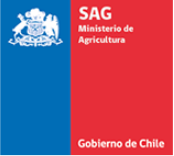 SOLICITUD DE CERTIFICADO Y PLANO DE SUBDIVISIÓN SAGDEPARTAMENTO TENENCIA DE TIERRAS Y AGUAS1)IDENTIFICACIÓN DEL SOLICITANTE O REPRESENTANTE:    APELLIDO PATERNO               APELLIDO MATERNO                   NOMBRES                                   RUT                                  DOMICILIO                                                     NÚMERO                    COMUNA  -  REGIÓN         TLÉFONO FIJO                                             TELÉFONO CELULAR                        CORREO ELECTRÓNICO2)IDENTIFICACIÓN DEL CERTIFICADO Y PLANO DE SUBDIVISIÓN: (*campos obligatorios)    Nº DE CERTIFICADO              FECHA CERTIFICADO                      Nº DE ROL                    COMUNA  -  REGIÓN3)SOLICITA COPIA DE (MARQUE CON UNA X LA OPCIÓN QUE CORRESPONDA):PLANO SUBDIVISIÓN _____                                         CERTIFICADO SUBDIVISIÓN _____COPIA SIMPLE_____                    COPIA CERTIFICADA ____4)Observaciones:Base legal: de acuerdo a lo estipulado en el artículo 46, de la Ley Nº18.755, modificado por la Ley Nº19.283, publicada en el Diario Oficial 05 de enero de 1994, corresponde al Ser de vicio Agrícola y Ganadero, a contar de esa fecha, certificar las sudivisiones de predios rústicos, conforme a la normativa contenida en el Decreto Ley Nº3.516, hasta la entrada en vigencia del plan regulador correspondiente.Tarifa: Costo fotocopia: $18 + IVA.Costo Metro Lineal del Plano $1.300 + IVABase legal: Decreto Exento Nº492, del 14 de noviembre de 2009.Servicio Agrícola y Ganadero /SAGDepartamento Tenencia de Tierras y AguasAlonso de Ovalle 1329, Santiago, ChileFono: +56 (02) 23451259Web: http://www.sag.cl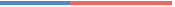 ****